Professional Experience Evidence LogEDEC202: Enquirers into History-Geography: PrEx 10 days(children 3 to 5 years)TEACHER EDUCATION STUDENTS UNE ID NUMBER:		EARLY CHILDHOOD CENTRE:				DATES OF PLACEMENT:	from			to		SUPERVISING TEACHER(S):		AGE GROUP:		PROGRAM: Bachelor of Education (Early Childhood Primary) (please tick):	INTERNAL	or			EXTERNALGeneric PREX Evidence LogUnit Specific Evidence Log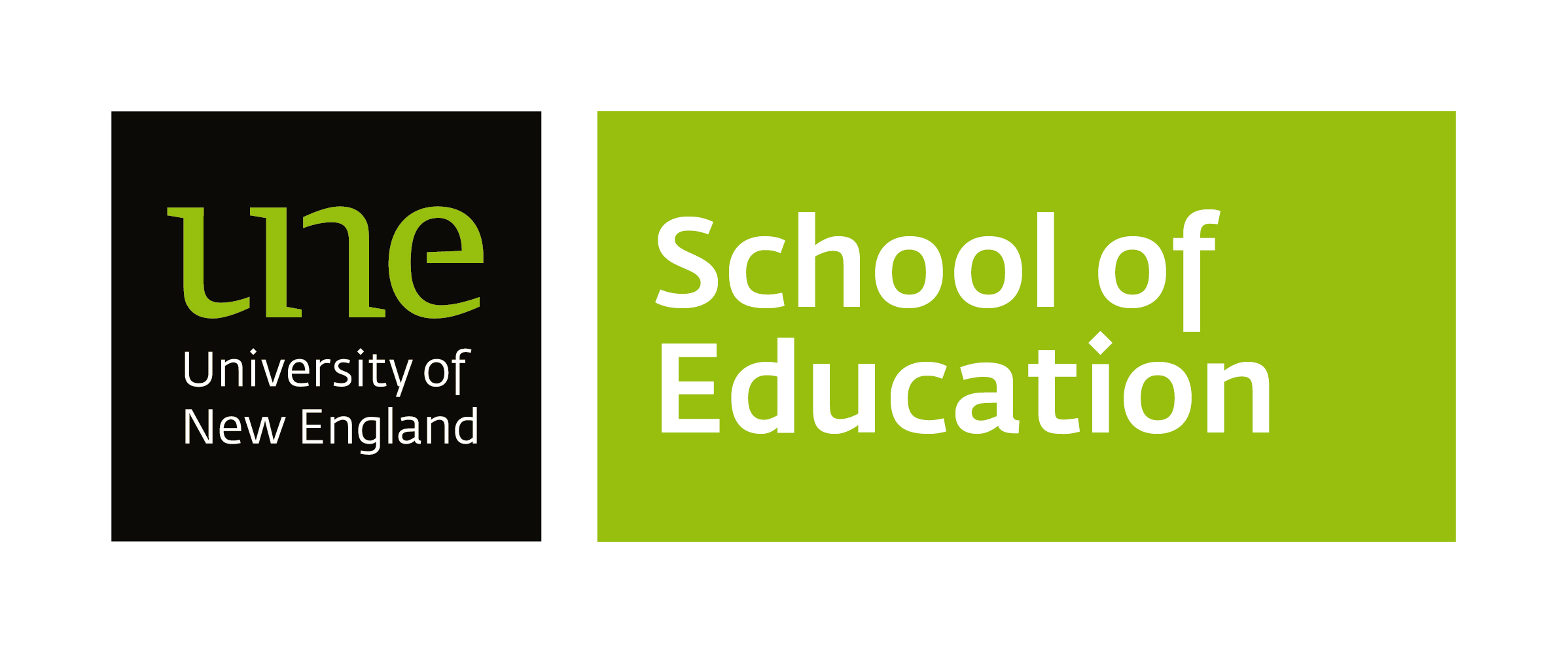 ACECQA Specification One:1. Psychology and child developmentEvidencelearning, development and careRecognises and responds to children’s learning and development1.3 social and emotional developmentResponds in appropriate ways to the social and emotional needs of children.1.4 child health, wellbeing and safetyCreates a healthy and safe supporting environmentSupports each child’s health needsImplements effective hygiene and health practicesSupervises children to ensure safety Minimizes risks For example, nappy change, follow hygiene procedures 21.11.20141.6 diversity, difference and inclusivityCommunicates effectively with culturally diverse persons Promotes inclusion Respects diversityACECQA Specification Two:2. Education and curriculum studiesEvidence2.1 Early Years Learning FrameworkApplies the principles, practices and outcomes of the EYLF 2.9 curriculum planning, programming and evaluation.Demonstrates ability to link observations and their interpretation to curriculum planning, Demonstrates implementation of a planning and assessment cycleDemonstrates ability to evaluate overall planningACECQA Specification Three:3. Early Childhood pedagogiesEvidence3.1 alternative pedagogies and curriculum approaches	Uses and critically analyses theories relating to young children's development and behaviour (birth to 8 years), and their application in practice in contemporary social and cultural contexts3.2 play based pedagogiesCreates an environment for play Supports and facilitates children’s play and learning For example, provided a range of natural resources in sand pit 19.11.20143.3 guiding behaviour / engaging young learnersCommunicates positively with children Interacts positively with children Supports and respects children Maintains the dignity and rights of children 3.4 teaching methods and strategiesFosters an environment for holistic learning and development3.5 catering to children with diverse needs and backgroundsReflects cultural awareness in work practice ACECQA Specification Four:4. Family and community contextEvidence4.1 developing family and community partnershipsCommunicates the value and purpose of a variety of authentic assessment tools to families, staff, and community stakeholders4.4 socially inclusive practicePromotes inclusion Respects diversity4.5 culture, diversity and inclusionCommunicates effectively with culturally diverse personsConsiders teaching implications for working with Aboriginal and Torres Strait Islander children and children from diverse backgroundsACECQA Specification Five:5. History and philosophy of early childhoodEvidence5.2 contemporary theories and practiceDemonstrates understandings of contemporary early childhood theories  5.3 ethics and professional practiceDemonstrates an understanding of legislation and common law relevant to work role Follows identified policies and practices Works ethically Demonstrates responsibility and professional standards of communication and literacyACECQA Specification One:1. Psychology and child developmentEvidence1.4 child health, wellbeing and safetyFocuses on the role of relationships for infant and toddler wellbeing in various contexts Consistently provides positive nappy-changing and toileting experiencesConsistently promotes quality mealtime  environmentsConsistently promotes safe sleep, rest and relaxationACECQA Specification Three:3. Teaching pedagogiesEvidence3.1 Alternative pedagogies and curriculum approachesUnderstands the importance of relationships with infants, toddlers, their families and their communitiesACECQA Specification Four:4. Family and community contextsEvidence4.1 developing family and community partnershipsConsiders infants and toddlers within their families and communities